Poemas del Paraíso y de la primera parejaE R N E S T O  NOBOA   (Ecuatoriano  (1839-1873)El beso de EvaDios exclamó de improviso,viendo a Adán cual noche negra:  - ¿Por qué te muestras remiso?¿No es tuyo ese paraísoque el sol refulgente alega.?--Adán, que escucha el acentode Dios, que en torno circruladel callado firmamento,quiere hablar, y el sentimientosólo un suspiro modula.-- Tu corazón ardorosoquizás en vano se exalta...-- Señor a este Edén hermoso,prorrumpe Adán tembloroso,no sé..., no sé qué le falta...--Tu noble y audaz anhelo casi a delirar te lleva; mas yo te daré consuelo --dice Dios..., y, como un cielo,brilla entre jazmines Eva.--Poseído de locura,mira el hombre a la mujer;y ante tan rara hermosura,y ante tan su esbelta figurase estremece de placer.-- Anhelo dichas mayores.-- ¿Por que en pedirme vacilas?-- Quiero luz y resplandores-- .Y Eva, radiante de amores,abre sus dulces pupilas.--- Quiero una esencia preciosa,nacida de una quimera--Y Eva, cual la luz hermosa,con labios de de fresa rosasonríe por vez primera.-- Aun más mi espíritu ansia,clama Adán, y se atolondra --quiero ámbar, luz y armonía --Y Eva, en quien Dios se extasía,da curso a su voz de  alondra.Puesto aquél fuera de tino,cual revuelto torbellino,sonríe, llora y exclama: --- Quiero un no sé qué divinoque apague esta intensas llama--­Eva, sin mostrar agravios,cierra con dulce embelesosus negros ojos arábigos;y abriendo sus rojos labiosbrinda al hombre el primer besoAdán, al contacto brevede tan hechicera boca,no respira ni se mueve,,y aun a imaginar se atreve que es  ilusión cuanto toca. Vuelto en sí del vivo pasmo,quiere volar de Eva en pos;mas Díos calma su entusiasmo,diciendo, rudo sarcasmo ·-- ¡La mujer antes que Dios! --Adán, a quien nada arredra:- Quiero, murmura, Señor,como la amorosa hiedra,que vive asida a la piedravivir asido al amor --.-- ¡Blasfemo! «el Hacedor grita--;quíere Adán retroceder; mas Eva, con faz marchita,lejos  de él se precipíta,y huye Adán tras la mujer.Pónese el Edén en guerra;y el hombre, con loco exceso,trueca, en la escarpada sierra,todo el placer de la tierrapor el deleite de un beso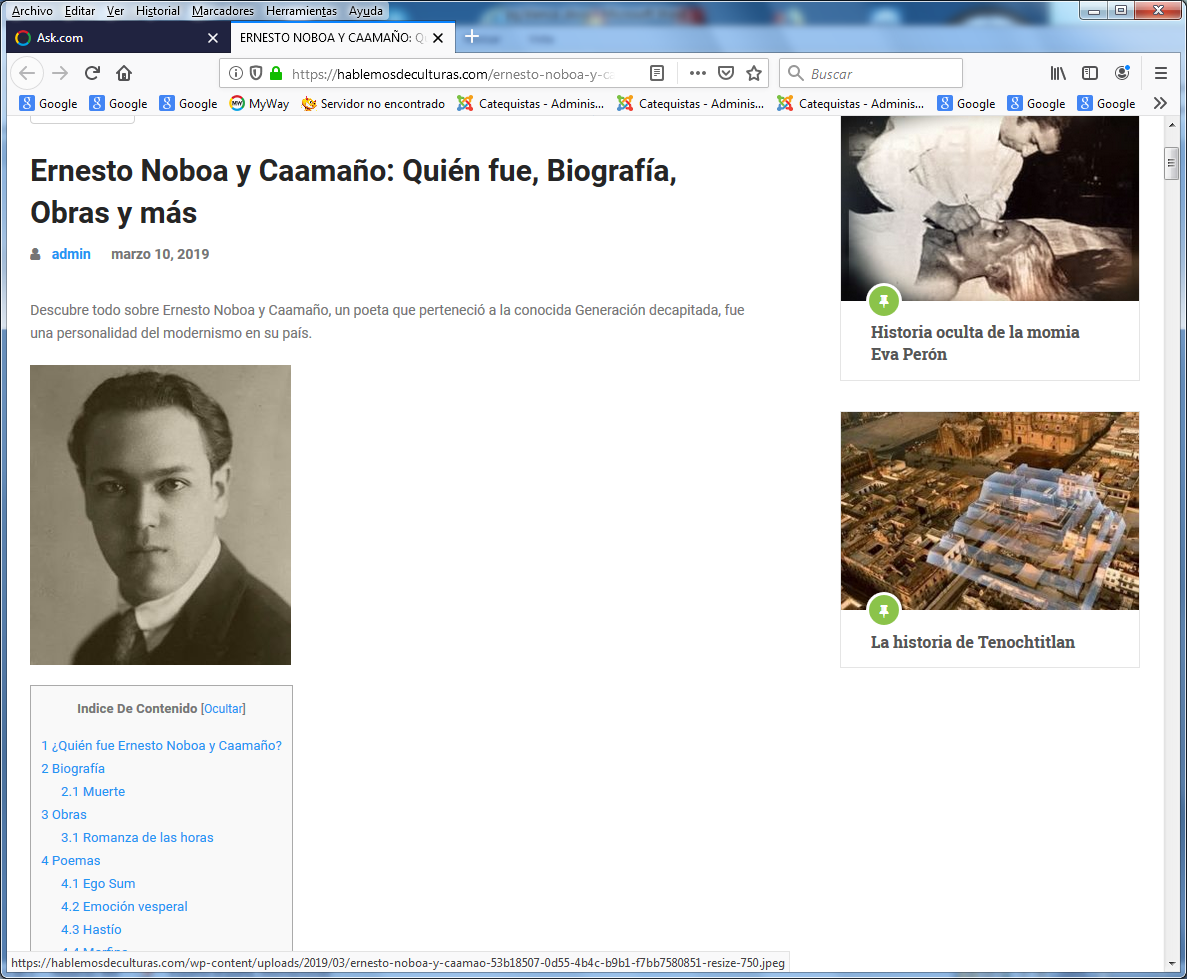 Ernesto NoboaErnesto  Noboa y Caamaño fue un gran escritor reconocido a nivel mundial, quien nació en el país ecuatoriano en el año de 1889, también fue integrante de la Generación Decapitada, grupo de escritores del Ecuador que tenían en común su temática de poemas, que era depresiva-melancólica, además estos poetas se vieron involucrados en muertes a temprana edad y de maneras muy trágicas.Ejercicios sugeridosEscribir una pg y luego leer lo escrito y comentar 1. Analizar la figura de Adan y Eva2. Ver la figura y los dichos atribuidos a Dios creador3. Decir si se acomoda a lo que relata el Génesis, capitulo 3, de Eva y de Adán4. Dar opinión de los significa aquí el beso de Eva5. Decir si responde como Adán antes o después del pecado originalDecir si este poemarefleja la realidad de EvaMANUEL DIEGUEZ  (Guatemalteco) (1821-1861)A L  B E L L O  S E X OEs la mujer un celestial destelloque el soplo  del Criador envió a la tierra,y en su estructura angelícal encierraCuanto hay de encantador, sensible y bello.De la discordia el orgulloso cuello .humíllase a su voz, calla la guerra;y hasta el conquistador que al mundo aterrase ve cautivo en femenil cabello. Sí es tal la fuerza, el poderío tantoque en los seres ejerce tal criatura,¿por qué ese sexo de e inefable encanto sufre del hombre la opresión más dura?Porque es de la mujer la gloria bella poner los grillos y arrastrarlos ella.PEDRO PAZ SOLDAN   (Peruano) (1839-1895)HISTORIA DE UN BESO Ansié besar  sus ojos o su boca.,le, punta de sus dedos o su trenza,y siempre lo confieso con vergüenza.,la hallé más inflexible que una roca.No por esto mi espíritu se apoca;pero  a ceder mi pretensión comienza,y, pues no hay  argumento que le venza,pedí lo que, por bajo, el suelo toca.Moviola acaso mí actitud de hinojos,y el fin, de una princesa, con la calma,su mano de mano de cristal dio a mis antojosYo la volví por la sensible palma,y como por la boca o por los ojoscreí beber todo un raudal de su almaComentario Comparar los dos sonetos y tratar de definir el valor de un beso entre los hombres. Por qué... con quién... cuándo... donde...